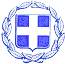 ΕΛΛΗΝΙΚΗ  ΔΗΜΟΚΡΑΤΙΑ                ΝΟΜΟΣ  ΒΟΙΩΤΙΑΣ                                                                                 Λιβαδειά   24/09/2021            ΔΗΜΟΣ  ΛΕΒΑΔΕΩΝ                                                                               Αρ. Πρωτ. : 17971ΔΙΕΥΘΥΝΣΗ ΔΙΟΙΚΗΤΙΚΩΝ ΥΠΗΡΕΣΙΩΝ                                            ΤΜ. ΥΠΟΣΤΗΡΙΞΗΣ ΠΟΛΙΤΙΚΩΝ ΟΡΓΑΝΩΝΤαχ. Δ/νση : Σοφοκλέους  15 Τ.Κ.  32 131  ΛΙΒΑΔΕΙΑ Πληροφορίες :Κασσάρα ΓεωργίαΤηλέφωνο   : 22613 50817EMAIL :gkasara@livadia.gr ΠΡΟΣΚΛΗΣΗ         ΠΡΟΣ: Τα Τακτικά Μέλη της Οικονομικής Επιτροπής Δήμου Λεβαδέων1.Καλογρηά Αθανάσιο2. Νταντούμη Ιωάννα3.Kαράβα Χρυσοβαλάντου - Βασιλική4.Μερτζάνη Κωνσταντίνο5.Καπλάνη Κωνσταντίνο6.Παπαϊωάννου Λουκά7.Μπράλιο Νικόλαο8.Καραμάνη ΔημήτριοKOINOΠΟΙΗΣΗ:  Αναπληρωματικά Μέλη της Οικονομικής Επιτροπής Δήμου Λεβαδέων1.Σαγιάννη Μιχαήλ2. Αποστόλου Ιωάννη3.Τσεσμετζή Εμμανουήλ4.Γιαννακόπουλο Βρασίδα5.Τόλια  Δημήτριο6.Τζουβάρα Νικόλαο7.Γερονικολού Λαμπρινή 8.Τουμαρά Βασίλειο        Με την παρούσα σας προσκαλούμε να συμμετάσχετε σε τακτική  συνεδρίαση της Οικονομικής Επιτροπής  που θα πραγματοποιηθεί την  28-09-2021 ημέρα Τρίτη  & ώρα  14.00, η οποία λόγω των κατεπειγόντων μέτρων που έχουν ληφθεί για την αποφυγή της διάδοσης του κορωνοίου  COVID-19  θα πραγματοποιηθεί ΜΕ ΤΗΛΕΔΙΑΣΚΕΨΗ, για την λήψη αποφάσεων  επί των παρακάτω θεμάτων, κατ΄εφαρμογή:α)  Του  άρθρου 77 του Ν. 4555/2018 όπως τροποποιήθηκε από το άρθρο 184 του ν.4635/2019.β) Της παρ. 1 του άρθρου 10 της από 11/3/2020 Πράξης Νομοθετικού Περιεχομένου (ΦΕΚ  55/Α/11-3-2020) «Κατεπείγοντα μέτρα αντιμετώπισης των αρνητικών συνεπειών της εμφάνισης του κορωνοϊου COVID-19 και της ανάγκης περιορισμού της διάδοσής του»γ) Της με αριθμ. πρωτ. 18318/13-03-2020 (ΑΔΑ: 9ΛΠΧ46ΜΤΛ6-1ΑΕ) εγκυκλίου του Υπουργείου Εσωτερικών  «Σύγκληση συλλογικών οργάνων των δήμων των περιφερειών και των εποπτευόμενων νομικών τους προσώπων, κατά το διάστημα λήψης των μέτρων αποφυγής και διάδοσης του κορωνοϊου COVID-19»δ) Της παρ. 1 της  40/20930/31-03-2020 (ΑΔΑ: 6ΩΠΥ46ΜΤΛ6-50Ψ) εγκυκλίου του Υπουργείου Εσωτερικών «Ενημέρωση για την εφαρμογή του κανονιστικού πλαισίου αντιμετώπισης του κορωνοϊου COVID 19, αναφορικά με την οργάνωση και λειτουργία των δήμων»ε)  Της παρ 3 της υπ αριθμ. ΔΙΔΑΔ/Φ69/133/Οικ.20764/7-11-2020 εγκυκλίου του  Υπουργείου Εσωτερικών (ΑΔΑ:Ψ48Γ46ΜΤΛ6-ΛΣΡ) «Μέτρα και ρυθμίσεις στο πλαίσιο της ανάγκης περιορισμού της διασποράς του κορωνοϊού».    Σε περίπτωση απουσίας των τακτικών μελών , παρακαλείσθε να ενημερώσετε εγκαίρως  στο τηλέφωνο  2261350817  προκειμένου να προσκληθεί αναπληρωματικό μέλος.Τα θέματα της ημερήσιας διάταξης είναι:΄Εγκριση Πρακτικού ματαίωσης της διαδικασίας του ηλεκτρονικού ανοιχτού διαγωνισμού κάτω των ορίων για τη δημόσια σύμβαση: «ΠΡΟΜΗΘΕΙΑ ΕΙΔΩΝ ΚΑΘΑΡΙΟΤΗΤΑΣ & ΕΥΠΡΕΠΙΣΜΟΥ ΤΟΥ ΔΗΜΟΥ ΛΕΒΑΔΕΩΝ ΓΙΑ ΔΥΟ ΕΤΗ», συνολικού προϋπολογισμού 83.699,33 €  με Φ.Π.Α. 24%.Έγκριση Πρακτικού και κατακύρωση της δημόσιας σύμβασης:  «ΠΡΟΜΗΘΕΙΑ ΕΞΟΠΛΙΣΜΟΥ  ΚΑΤΑΣΚΕΥΗ ΜΕΤΑΦΟΡΑ ΚΑΙ ΤΟΠΟΘΕΤΗΣΗ ΣΤΕΓΑΣΤΡΩΝ ΣΤΑΣΕΩΝ ΑΝΑΜΟΝΗΣ ΕΠΙΒΑΤΙΚΟΥ ΚΟΙΝΟΥ ΑΣΤΙΚΩΝ ΚΑΙ ΥΠΕΡΑΣΤΙΚΩΝ ΓΡΑΜΜΩΝ ΣΕ ΠΕΡΙΟΧΕΣ ΤΟΥ ΔΗΜΟΥ ΛΕΒΑΔΕΩΝ».΄Εγκριση Πρακτικού & ανάδειξη προσωρινού αναδόχου της δημόσιας σύμβασης  : «ΠΑΡΟΧΗ ΥΠΗΡΕΣΙΩΝ ΓΙΑ ΄΄ΣΧΕΔΙΑ ΦΟΡΤΙΣΗΣ ΗΛΕΚΤΡΙΚΩΝ ΟΧΗΜΑΤΩΝ (Σ.Φ.Η.Ο.)΄΄ ΤΟΥ ΔΗΜΟΥ ΛΕΒΑΔΕΩΝ».Λήψη Απόφασης για την σύναψη προγραμματικής σύμβασης μεταξύ του Δήμου Λεβαδέων και της Δ.Ε.Π.Ο.Δ.Α.Λ.   Α.Ε. Ο.Τ.Α. για την παραχώρηση χρήσης οχημάτων άνευ ανταλλάγματος ιδιοκτησίας  της Δ.Ε.Π.Ο.Δ.Α.Λ.   Α.Ε. Ο.Τ.Α. στον Δήμο Λεβαδέων για την υποστήριξη της λειτουργίας της Υπηρεσίας Καθαριότητας του Δήμου για πέντε (5) έτη.΄Εγκριση πρακτικών φανερής πλειοδοτικής δημοπρασίας για την εκμίσθωση καλλιεργήσιμης γης 1,1 στρεμμάτων στη θέση ΄΄ΓΟΥΡΝΙΤΣΑ΄΄ .Κοινότητας Λαφυστίου Δήμου Λεβαδέων..Διαγραφή  μέρους βεβαιωμένης οφειλής από κατάλογο  (Τ.Α.Π. μη ηλεκτροδοτούμενου ακινήτου ετών 2018 & 2019) του οφειλέτη Μ.Α.Γ. λόγω λανθασμένου τρόπου υπολογισμού της φορολογητέας ύλης.Διαγραφή  μέρους βεβαιωμένης οφειλής από βεβαιωτικό κατάλογο  “εισφορά από Φιλαρμονική Ορχήστρα για το έτος 2020” της οφειλέτιδας Λ. Χ.. λόγω διαγραφής των τέκνων της από τα μητρώα μαθητών της Φιλαρμονικής Ορχήστρας.Διαγραφή βεβαιωμένης οφειλής από βεβαιωτικό κατάλογο  “εισφορά από Φιλαρμονική Ορχήστρα για το έτος 2020” του οφειλέτη Ρ.Ε. λόγω διαγραφής τέκνου του από τα μητρώα μαθητών της Φιλαρμονικής Ορχήστρας.Διαγραφή  βεβαιωμένης οφειλής από βεβαιωτικό κατάλογο  “εισφορά από Φιλαρμονική   Ορχήστρα για το έτος 2020” της οφειλέτιδας Σ.Π. λόγω διαγραφής τέκνου της από τα μητρώα μαθητών της Φιλαρμονικής Ορχήστρας.Εισήγηση για έγκριση 4ης παράτασης προθεσμίας περαίωσης εργασιών του έργου: «ΑΙΣΘΗΤΙΚΗ & ΛΕΙΤΟΥΡΓΙΚΗ ΑΝΑΒΑΘΜΙΣΗ ΟΔΟΥ ΑΧΙΛΛΕΩΣ ΓΙΑ ΤΗ ΔΗΜΙΟΥΡΓΙΑ ΔΙΚΤΥΟΥ ΚΙΝΗΣΗΣ ΠΕΖΩΝ».΄Εγκριση 2ου ΑΠΕ & 1ου ΠΚΤΜΝΕ , 1ης Συμπληρωματικής Σύμβασης και παράταση προθεσμίας περαίωσης εργασιών του έργου : «ΑΙΣΘΗΤΙΚΗ & ΛΕΙΤΟΥΡΓΙΚΗ ΑΝΑΒΑΘΜΙΣΗ ΟΔΟΥ ΑΧΙΛΛΕΩΣ ΓΙΑ ΤΗ ΔΗΜΙΟΥΡΓΙΑ ΔΙΚΤΥΟΥ ΚΙΝΗΣΗΣ ΠΕΖΩΝ».                                        Ο ΠΡΟΕΔΡΟΣ ΤΗΣ ΟΙΚΟΝΟΜΙΚΗΣ ΕΠΙΤΡΟΠΗΣ                                                           ΙΩΑΝΝΗΣ Δ.  TAΓΚΑΛΕΓΚΑΣ                                                        ΔΗΜΑΡΧΟΣ ΛΕΒΑΔΕΩΝ